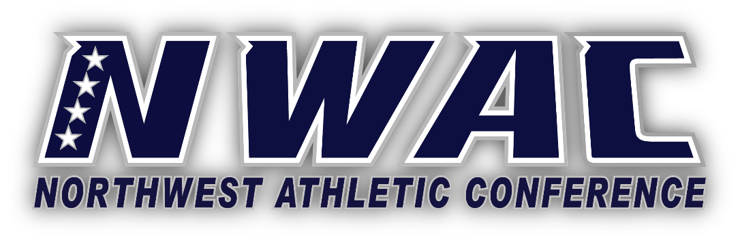 Winter 2021 & Spring 2021 Eligibility InformationCross CountryInitial eligibility report completed prior to the first contest.  *Eligibility report to be submitted via adjusted eligibility form.Starting Contests before Winter GradesIf participating in March, initial eligibility report is due on or before the first contest.  After grades are posted, a second initial eligibility report is due by the third Monday of the quarter. *Eligibility reports to be submitted via adjusted eligibility form.Starting Contests after Winter Grades are PostedIf the first contest starts after winter grades are posted, the initial eligibility report is due on or before your first contest.  The 10-day eligibility report will be due by the third Monday of the quarter. *Eligibility reports to be submitted via adjusted eligibility form.*Please note the following:	^This particular eligibility form is to be done via the Excel spreadsheet provided.^Credits from FQ and WT are only used to calculate second year total credits.  There is no previous quarter credit rule for the 21 season.^Keep a copy of your spreadsheet and send a copy to the NWAC office based on the above.